New Hampshire Agriculture in the ClassroomTeacher of the Year AwardsPURPOSE:  to recognize the exceptional efforts of elementary and secondary teachers who incorporate agricultural concepts in their curriculum.ELIGIBILITY:  Certified teachers currently engaged in classroom instruction in the Pre-K through 12 levelsTeachers must be integrating agricultural concepts into traditionally non-agricultural curriculaApplications may be submitted by teachers themselves, by a coworker or by an administrator.  REVIEW PROCESS:Applications will be evaluated by a review committee who will score based on a rubric of 100 possible points. Scores will be averaged for each application.RUBRIC:25 points - Creativity and Utilization of Agricultural InformationThe degree to which sound agricultural concepts have been infused into the classroom curriculum.References should be made to the creative methods utilized in advancing student learning.25 points - Interdisciplinary ApproachThe degree to which agricultural concepts have been included in a variety of subjects or topics.Value will be placed on the approach which teaches agriculture across the curriculum or subject.25 points - Student ImpactEvidence of positive change in behavior, student attitudes and overall learning.25 Points - Overall Impact, Longevity of the ProgramEvidence of historical and new agricultural concepts introduced. This may include food systems.Sustainable living, local agriculture, carbon footprint, community impact, nutrition, and more.WINNERS:One teacher will be selected as the award recipient.They will be recognized at the Granite State Association of FFA Conference in April of 2019.  The winners’ application will be submitted to the National Agriculture in the Classroom for consideration in their Excellence in Teaching about Agriculture Award program.  More information can be found at http://www.agclassroom.org/teacher/award.htmAPPLICATION:Application packages are to be submitted electronically at https://form.jotform.com/82386813618162.   by the teacher or an outside party no later than midnight of November 9, 2018.  They will be reviewed by the New Hampshire Agriculture in the Classroom Board of Directors during the month of November.  Winner will be notified by November 30, 2018.The application package consists of the following.  PLEASE SAVE EACH DOCUMENT INDIVIDUALLY FOR UPLOADING TO THE ONLINE APPLICATION PACKAGE.A completed and signed applicationA letter of support from your principal, colleague or parent of a student A narrative:  Share your method of integrating and instructing one or more of the following national agricultural literacy themes in your classroom. How did you use the theme (or themes) to increase agricultural literacy? Please note on the first line of your narrative which theme(s) you are addressing:Agriculture and the EnvironmentPlants and Animals for Food, Fiber & EnergyFood, Health, and LifestyleScience, Technology, Engineering & MathCulture, Society, Economy & GeographyDocumentation and photos (two-page limit): Applicants are encouraged to share photos and other documentation of instruction on agricultural literacy. Put as many photos on one page as you wish; use high-resolution photos, and add a brief caption at the bottom of each photo to describe the activity. Save this file as a PDF.  Please be sure to include a headshot which can be used for publicity purposes.Statement of material release:  Complete the provided statement of release for the use of photographs, lesson plans, and other materials by New Hampshire Agriculture in the Classroom for media publications.   Click here.SUBMISSION:  A completed application package must be submitted electronically at https://form.jotform.com/82386813618162.  This streamlines the process for forwarding the winner’s application to National Agriculture in the Classroom for national consideration.Contact New Hampshire Agriculture in the Classroom with any questions at nhaitc@nhfarmbureau.org or (603) 224-1934.    Application worksheets are below.  Individual components must be saved separately and uploaded to the online application package at https://form.jotform.com/82386813618162. 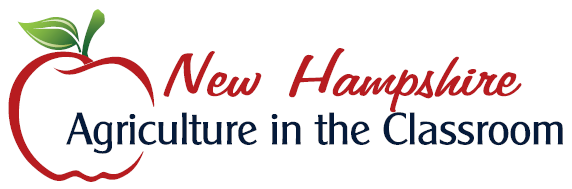 Teacher of the Year Award Application2019Name:  _________________________________________________________________________________Home Address:  ___________________________________________	Phone:  _______________________
City:  ____________________________________________________	State:  ____	Zip:  _______________School Name:  _____________________________________________________________________________School Address:  ____________________________________________	Phone:  ________________________City: ______________________________________________________	State: ____	Zip:  ________________Email address: _____________________________________________________________________________Grade level:  _____________	 Elementary	 SecondarySubjects taught:  ___________________________________________________________________________Number of years teaching experience:  _______	                        Number of years at current school:  ________Education:Institution 	Year 			        Degree/Certification__________________________________________________________________________________________________________________________________________________________________________________________________________________________________________________________________Professional Experience:Position 	School/Organization 	Dates          	Avg. # of students taught per year__________________________________________________________________________________________________________________________________________________________________________________________________________________________________________________________________Awards and Honors Related to Teaching:____________________________________________________________________________________________________________________________________________________________________________Other Recognition or Honors:____________________________________________________________________________________________________________________________________________________________________________Membership in Professional Organizations:____________________________________________________________________________________________________________________________________________________________________________One-paragraph Biographical Sketch:*Signature of School Principal:  _____________________________________________  Date: ____________Applicant’s Name:  _________________________________________________________________________                                 *Signature of Applicant:  __________________________________________________  Date: ____________Cell Phone:  ______________________________   Email: __________________________________________Materials & Photo ReleaseFOR ALL APPLICANTSI, the undersigned, release all components of this application—including photographs and lesson plans—to The New Hampshire Agriculture in the Classroom Organization (NHAITC) for use on the NHAITC website; to be shared with sponsors; and for use in brochures, media releases, and publicity promoting future recognition of the organization. Photos will also be taken of the winners when the awards are presented. Any lesson plans submitted for the national application may be added online to NHAITC website, with appropriate credit given to the authors.Applicant’s Name (printed):   ________________________________________________School:  _________________________________________________________________Applicant’s Signature:  _____________________________________________________Date:  __________________________________________________________________Application checklist:____  completed and signed application form____  letter of support from your principal, colleague or parent of a student____   narrative  (4 page maximum)  refer to the NH Information Page for details_____  documentation and photos – refer to the NH Information Page above for     		         details (be sure to include a headshot of yourself for publicity purposes)_____  signed statement of materials releaseOn behalf of New Hampshire Agriculture in the Classroom, many thanks for your dedication to teaching about agricultural literacy.  